Государственный стандарт СССР ГОСТ 22687.3-85
"Стойки железобетонные центрифугированные для опор высоковольтных линий электропередачи. Конструкция закладных изделий и подпятников"
(введен в действие постановлением Госстроя СССР от 25 октября 1984 г. N 180)Centrifugal reinforced concrete posts for high-voltage transmission lines. Structure of fitting productsСрок введения 1 января 1986 г.Несоблюдение стандарта преследуется по закону1. Настоящий стандарт распространяется на закладные изделия и подпятники для железобетонных центрифугированных конических и цилиндрических стоек кольцевого сечения по ГОСТ 22687.1-85 и ГОСТ 22687.2-85, предназначенных для опор линий электропередачи напряжением 35-750 кВ, и устанавливает конструкцию указанных закладных изделий и подпятников.2. Форма и размеры закладных изделий должны соответствовать указанным на черт. 1. Спецификация элементов на закладное изделие приведена в табл. 1.Соединение элементов закладных изделий выполняют ручной дуговой сваркой швами.3. Форма и размеры закладных изделий для фланцевых соединений стоек должны соответствовать указанным на черт. 2.Спецификация элементов на эти закладные изделия приведена в табл. 2.4. Форма и размеры подпятников, показатели их материалоемкости должны соответствовать указанным на черт. 3-4 и приведенным в табл. 3.5. Подпятники следует изготовлять из тяжелого бетона средней плотности более 2200 до 2500 кг/м3 включительно..6. Армирование подпятников должно соответствовать приведенному на черт. 5. Спецификация арматурных элементов на подпятник приведена в табл. 4.7. Крестообразные соединения стержней - по ГОСТ 14098-85. Тавровое соединение анкерных стержней с фасонкой - по ГОСТ 14098-85.Режимы сварки следует принимать согласно СН 393-78.8. Технические требования к закладным изделиям и подпятникам - по ГОСТ 22687.0 85.9. Оценка качества и методы контроля закладных изделий - по ГОСТ 10922-75.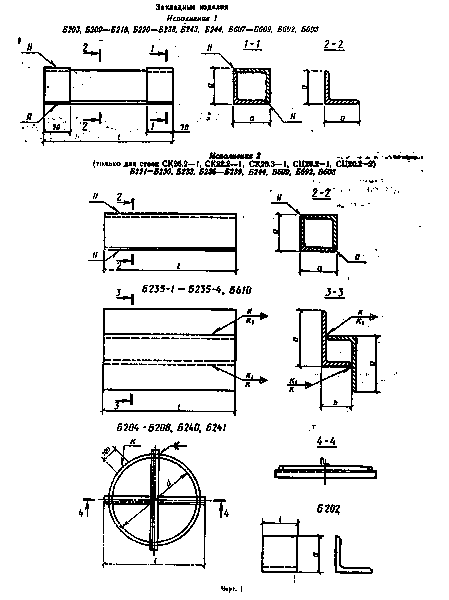 "Черт. 1"Таблица 1┌────────────────┬──────────────┬───────┬───────┬───────────────────────┐│Марка закладного│     Сечение  │ l, мм │a/b, мм│          Масса, кг    ││     изделия    │              │       │       │                       │├────────────────┼──────────────┼───────┼───────┼───────────────────────┤│     Б202       │  Уголок 50X5 │   50  │   50  │            0,2        │├────────────────┼──────────────┼───────┼───────┼───────────────────────┤│                │  Уголок 36X4 │  365  │       │                       ││     Б204       ├──────────────┼───────┤   -   │            2,4        ││                │  D12AI       │ 1070  │       │                       │├────────────────┼──────────────┼───────┼───────┼───────────────────────┤│     Б205       │  Уголок 36X4 │  500  │       │                       ││                ├──────────────┼───────┤   -   │            3,3        ││                │  D12AI       │ 1490  │       │                       │├────────────────┼──────────────┼───────┼───────┼───────────────────────┤│                │  Уголок 36X4 │  450  │       │                       ││     Б206       ├──────────────┼───────┤   -   │            3,0        ││                │  D12AI       │ 1330  │       │                       │├────────────────┼──────────────┼───────┼───────┼───────────────────────┤│                │  Уголок 36X4 │  515  │       │                       ││     Б207       ├──────────────┼───────┤   -   │            4,0        ││                │  D12AI       │ 1740  │       │                       │├────────────────┼──────────────┼───────┼───────┼───────────────────────┤│                │  Уголок 36X4 │  520  │       │                       ││     Б208       ├──────────────┼───────┤   -   │            3,6        ││                │  D12AI       │ 1635  │       │                       │├────────────────┼──────────────┼───────┼───────┼───────────────────────┤│     Б209       │              │  320  │       │            1,4        │├────────────────┤              ├───────┤       ├───────────────────────┤│     Б210       │              │  330  │       │            1,4        │├────────────────┤              ├───────┤       ├───────────────────────┤│     Б211       │              │  340  │       │            1,5        │├────────────────┤              ├───────┤       ├───────────────────────┤│     Б212       │              │  350  │       │            1,5        │├────────────────┤              ├───────┤       ├───────────────────────┤│     Б213       │ Уголок 36X4  │  360  │       │            1,6        │├────────────────┤              ├───────┤       ├───────────────────────┤│     Б214       │              │  370  │   40  │            1,6        │├────────────────┤              ├───────┤       ├───────────────────────┤│     Б215       │              │  380  │       │            1,7        │├────────────────┤              ├───────┤       ├───────────────────────┤│     Б216       │              │  390  │       │            1,7        │├────────────────┤              ├───────┤       ├───────────────────────┤│     Б217       │              │  400  │       │            1,8        │├────────────────┤              ├───────┤       ├───────────────────────┤│     Б218       │              │  415  │       │            1,8        │├────────────────┼──────────────┼───────┼───────┼───────────────────────┤│     Б220       │              │  425  │       │            1,9        │├────────────────┤              ├───────┤       ├───────────────────────┤│     Б221       │              │  435  │       │            1,9        │├────────────────┤              ├───────┤       ├───────────────────────┤│     Б222       │              │  445  │       │            2,0        │├────────────────┤              ├───────┤       ├───────────────────────┤│     Б223       │ Уголок 36X4  │  450  │   40  │            2,0        │├────────────────┤              ├───────┤       ├───────────────────────┤│     Б224       │              │  460  │       │            2,1        │├────────────────┤              ├───────┤       ├───────────────────────┤│     Б225       │              │  470  │       │            2,1        │├────────────────┤              ├───────┤       ├───────────────────────┤│     Б226       │              │  480  │       │            2,2        │├────────────────┼──────────────┼───────┼───────┼───────────────────────┤│     Б227       │              │  400  │       │            3,1        │├────────────────┤              ├───────┤       ├───────────────────────┤│     Б228       │              │  405  │       │            3,2        │├────────────────┤              ├───────┤       ├───────────────────────┤│     Б229       │              │  425  │       │            3,3        │├────────────────┤              ├───────┤       ├───────────────────────┤│     Б230       │              │  445  │       │            3,4        │├────────────────┤              ├───────┤       ├───────────────────────┤│     Б231       │ Уголок 50X5  │  460  │  55   │            3,5        │├────────────────┤              ├───────┤       ├───────────────────────┤│     Б232       │              │  470  │       │            3,6        │├────────────────┤              ├───────┤       ├───────────────────────┤│     Б233       │              │  575  │       │            4,4        │├────────────────┤              ├───────┤       ├───────────────────────┤│     Б234       │              │  555  │       │            4,2        │├────────────────┼──────────────┼───────┼───────┼───────────────────────┤│     Б235       │              │  555  │       │           19,8        │├────────────────┤              ├───────┤       ├───────────────────────┤│     Б235-1     │              │  465  │       │           16,6        │├────────────────┤              ├───────┤       ├───────────────────────┤│     Б235-2     │Уголок 160x10 │  480  │160/70 │           17,1        │├────────────────┤              ├───────┤       ├───────────────────────┤│     Б235-3     │              │  500  │       │           17,8        │├────────────────┤              ├───────┤       ├───────────────────────┤│     Б235-4     │              │  520  │       │           18,6        │├────────────────┼──────────────┼───────┼───────┼───────────────────────┤│     Б236       │              │  495  │       │            2,2        │├────────────────┤ Уголок 36X4  ├───────┤   40  ├───────────────────────┤│     Б237       │              │  505  │       │            2,2        │├────────────────┼──────────────┼───────┼───────┼───────────────────────┤│     Б238       │              │  510  │       │            4,0        │├────────────────┤ Уголок 50x5  ├───────┤   55  ├───────────────────────┤│     Б239       │              │  415  │       │            3,2        │├────────────────┼──────────────┼───────┼───────┼───────────────────────┤│                │ Уголок 36X4  │  450  │       │                       ││     Б240       ├──────────────┼───────┤   -   │            3,3        ││                │ D12AI        │ 1390  │       │                       │├────────────────┼──────────────┼───────┼───────┼───────────────────────┤│                │ Уголок 36X4  │  570  │       │                       ││     Б241       ├──────────────┼───────┤   -   │            4,0        ││                │ D12AI        │ 1780  │       │                       │├────────────────┼──────────────┼───────┼───────┼───────────────────────┤│     Б243       │              │  480  │       │            3,7        │├────────────────┤              ├───────┤       ├───────────────────────┤│     Б244       │              │  430  │       │            3,2        │├────────────────┤              ├───────┤       ├───────────────────────┤│     Б607       │ Уголок 50X5  │  625  │   55  │            4,8        │├────────────────┤              ├───────┤       ├───────────────────────┤│     Б608       │              │  610  │       │            4,6        │├────────────────┤              ├───────┤       ├───────────────────────┤│     Б609       │              │  590  │       │            4,4        │├────────────────┼──────────────┼───────┼───────┼───────────────────────┤│     Б610       │ Уголок 160X10│  580  │ 160/70│           20,8        │├────────────────┼──────────────┼───────┼───────┼───────────────────────┤│                │ Уголок 50x5  │  760  │       │                       ││     Б691       ├──────────────┼───────┤   -   │            7,8        ││                │ D12AI        │ 2350  │       │                       │├────────────────┼──────────────┼───────┼───────┼───────────────────────┤│     Б692       │ Уголок 63X5  │  785  │   68  │            7,6        │├────────────────┼──────────────┼───────┼───────┼───────────────────────┤│     Б693       │ Уголок 50X5  │  785  │   55  │            6,0        │└────────────────┴──────────────┴───────┴───────┴───────────────────────┘Примечание. Разрешается применять закладные изделия других конструкций, которые удовлетворяют всей со-вокупности предъявляемых к ним требований.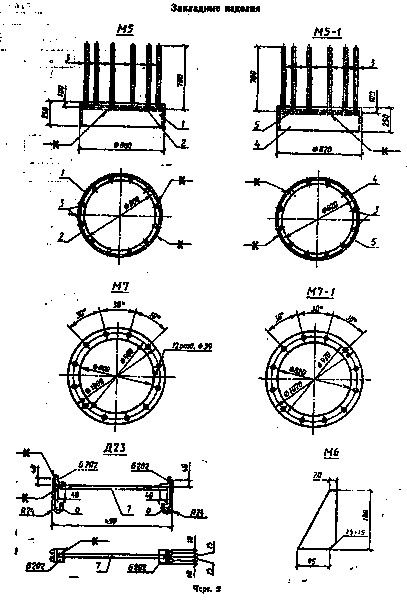 "Черт. 2"Таблица 2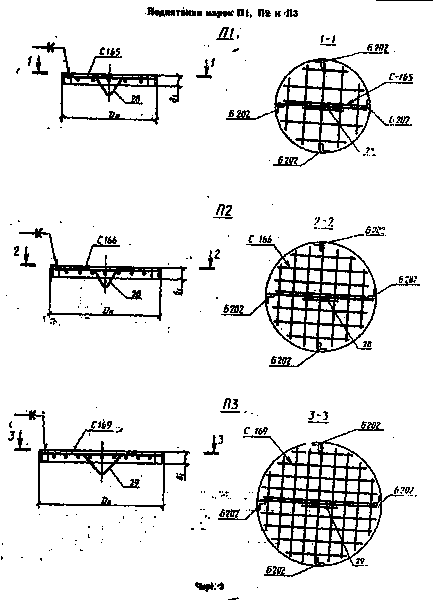 ┌──────┬───────┬───────────────┬─────────┬─────────┬──────────┬────────────────────────────────────┐│ Mарка│ Номер │    Эскиз      │ Сечение │Длина, мм│Количество│             Масса, кг              ││      │позиции│               │         │         │  позиций ├──────┬───────┬─────────────────────┤│      │       │               │         │         │          │одной │  всех │        марки        ││      │       │               │         │         │          │детали│деталей│                     │├──────┼───────┼───────────────┼─────────┼─────────┼──────────┼──────┼───────┼─────────────────────┤│M5    │   1   │               │- 250X10 │   2480  │     1    │  48,7│   49  │          63         ││      ├───────┼───────────────┼─────────┼─────────┼──────────┼──────┼───────┤                     ││      │   2   │   ─────────   │ D14AIII │   2405  │     1    │   2,9│    3  │                     ││      ├───────┼───────────────┼─────────┼─────────┼──────────┼──────┼───────┤                     ││      │   3   │   ─────────   │ D14AV   │    700  │    12    │   0,8│   10  │                     ││      ├───────┼───────────────┴─────────┴─────────┼──────────┼──────┼───────┤                     ││      │       │          Наплавленный металл      │          │      │    1  │                     │├──────┼───────┼───────────────┬─────────┬─────────┼──────────┼──────┼───────┼─────────────────────┤│M5-1  │   4   │               │Труба D_н│    250  │     1    │  50  │   50  │          64         ││      │       │               │= 820X10 │         │          │      │       │                     ││      ├───────┼───────────────┼─────────┼─────────┼──────────┼──────┼───────┤                     ││      │   3   │   ─────────   │ D14AV   │    700  │    12    │   0,8│   10  │                     ││      ├───────┼───────────────┼─────────┼─────────┼──────────┼──────┼───────┤                     ││      │   5   │   ─────────   │ D14AIII │   2468  │     1    │   3,0│    3  │                     ││      ├───────┼───────────────┴─────────┴─────────┼──────────┼──────┼───────┤                     ││      │       │          Наплавленный металл      │          │      │    1  │                     │├──────┼───────┼───────────────┬─────────┬─────────┼──────────┼──────┼───────┼─────────────────────┤│М6    │       │               │-95X10   │    180  │     1    │   0,8│    1  │           1         │├──────┼───────┼───────────────┼─────────┼─────────┼──────────┼──────┼───────┼─────────────────────┤│М7    │       │               │-98X25   │   1000  │     1    │  52,8│   53  │          53         │├──────┼───────┼───────────────┼─────────┼─────────┼──────────┼──────┼───────┼─────────────────────┤│М7-1  │       │               │-100X25  │   1020  │     1    │  56,7│   57  │          57         │├──────┼───────┼───────────────┼─────────┼─────────┼──────────┼──────┼───────┼─────────────────────┤│      │       │               │         │         │          │      │       │                     │├──────┼───────┼───────────────┼─────────┼─────────┼──────────┼──────┼───────┼─────────────────────┤│Д23   │   6   │См. графический│ D8AIII  │    250  │          │   0,1│    0,4│           1         ││(ПК-1)│       │объект "Эскиз" │         │         │     4    │      │       │                     ││      ├───────┼───────────────┼─────────┼─────────┼──────────┼──────┼───────┤                     ││      │   7   │               │D8AIII   │    430  │     1    │   0,2│    0,2│                     │└──────┴───────┴───────────────┴─────────┴─────────┴──────────┴──────┴───────┴─────────────────────┘"Черт. 3"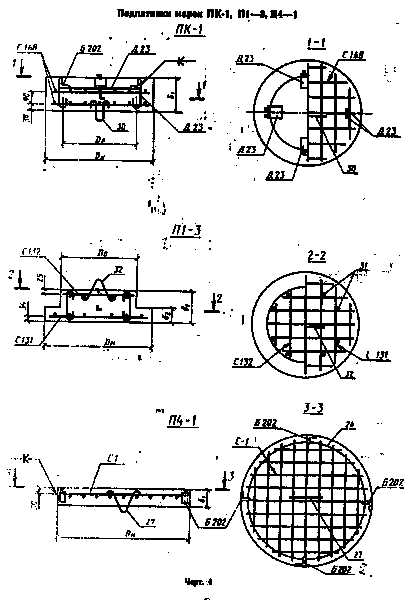 "Черт. 4"Таблица 3┌──────────┬───────────────────────┬─────────────────────────────────────────────────────────────┬─────────────────────────────┐│   Марка  │Геометрические размеры,│                     Расход материалов                       │   Применяемость в стойках   ││подпятника│           мм          │                                                             │                             ││          ├─────┬─────┬─────┬─────┼────────────┬────────────────────────────┬───────────┬───────┤                             ││          │ D_н │ D_в │ g_1 │ g_2 │  Бетон     │          Арматура          │ Закладные │ Общий │                             ││          │     │     │     │     ├─────┬──────┼─────────────┬──────────────┤изделия, кг│расход,│                             ││          │     │     │     │     │Класс│Объем,│ Диаметр, мм │  Масса, кг   │           │  кг   │                             ││          │     │     │     │     │     │  м3  │             │              │           │       │                             │├──────────┼─────┼─────┼─────┼─────┼─────┼──────┼─────────────┼──────────────┼───────────┼───────┼─────────────────────────────┤│П1        │ 560 │  -  │  50 │  -  │     │ 0,012│D08AI/D08AI  │   2,0/0,3    │     1     │  3,3  │СЦ22.1-1                     │├──────────┼─────┼─────┼─────┼─────┤     ├──────┼─────────────┼──────────────┤           ├───────┼─────────────────────────────┤│П2        │ 650 │  -  │  50 │  -  │     │ 0,017│D08AI/D08AI  │   3,0/0,3    │           │  4,3  │СК26.1-1-СК26.1-3;  СК26.1-5;││          │     │     │     │     │     │      │             │              │           │       │СК26.1-6;           СК26.2-1;││          │     │     │     │     │     │      │             │              │           │       │СК22.1-1-СК22.1-3;  СК22.2-1;││          │     │     │     │     │     │      │             │              │           │       │СК22.3-1                     │├──────────┼─────┼─────┼─────┼─────┤     ├──────┼─────────────┼──────────────┤           ├───────┼─────────────────────────────┤│П3        │ 800 │  -  │  60 │  -  │ В25 │ 0,03 │D08AI/D08AI  │   5,0/0,3    │           │  6,3  │СЦ20.1-1; СЦ20.2-1; СЦ20.2-2 │├──────────┼─────┼─────┼─────┼─────┤     ├──────┼─────────────┼──────────────┼───────────┼───────┼─────────────────────────────┤│ПК-1      │ 650 │ 440 │ 200 │ 150 │     │ 0,06 │D08AIII/D08AI│   4,0/0,3    │     3     │  7,3  │СК26.1-4                     │├──────────┼─────┼─────┼─────┼─────┤     ├──────┼─────────────┼──────────────┼───────────┼───────┼─────────────────────────────┤│П1-3      │ 600 │ 420 │ 180 │  80 │     │ 0,038│D08AI/D012A1 │   4,0/1,0    │     -     │  5,0  │СЦ26.1-1; СЦ26.3-1; СЦ26.3-2 │├──────────┼─────┼─────┼─────┼─────┤     ├──────┼─────────────┼──────────────┼───────────┼───────┼─────────────────────────────┤│П4-1      │ 800 │  -  │ 100 │  -  │     │ 0,05 │D08AI/D08AI  │   5,3/0,2    │     1     │  6,5  │СЦ20.3-1н                    │└──────────┴─────┴─────┴─────┴─────┴─────┴──────┴─────────────┴──────────────┴───────────┴───────┴─────────────────────────────┘Примечание. В числителе приведены данные для подпятников, в знаменателе - для монтажных петель. Марка стали - ВСт3пс.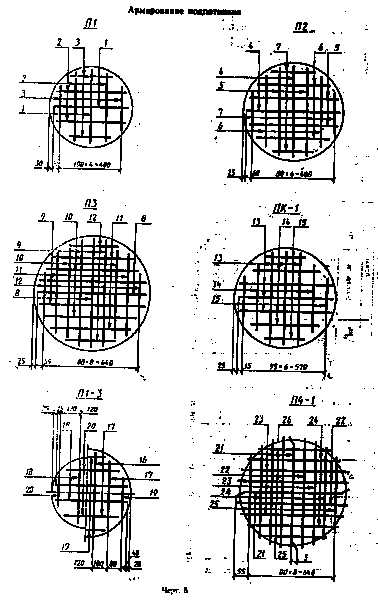 "Черт. 5"Таблица 4┌───────────┬──────────────────────────────────┬───────┬────────┬──────┬─────────────┬─────────────┐│Обозначение│         Арматурный элемент       │ Номер │Диаметр,│Длина,│  Количество │Общая длина, ││подпятника │                                  │позиции│  мм    │  мм  │    позиций  │      м      │├───────────┼──────────────────────────────────┼───────┼────────┼──────┼─────────────┼─────────────┤│           │                                  │    1  │ D8AI   │  500 │      2      │    1,0      ││           │               С165               │    2  │ D8AI   │  460 │      4      │    1,8      ││    П1     │                                  │    3  │ D8AI   │  310 │      4      │    1,2      ││           ├──────────────────────────────────┼───────┼────────┼──────┼─────────────┼─────────────┤│           │См. графический объект "Рисунок 1"│   28  │ D8AI   │  800 │      1      │    0,8      │├───────────┼──────────────────────────────────┼───────┼────────┼──────┼─────────────┼─────────────┤│           │                                  │    4  │ D8AI   │  600 │      2      │    1,2      ││           │               С166               │    5  │ D8AI   │  580 │      4      │    2,3      ││    П2     │                                  │    6  │ D8AI   │  520 │      4      │    2,1      ││           │                                  │    7  │ D8AI   │  380 │      4      │    1,5      ││           ├──────────────────────────────────┼───────┼────────┼──────┼─────────────┼─────────────┤│           │См. графический объект "Рисунок 2"│   28  │ D8AI   │  800 │      1      │    0,8      │├───────────┼──────────────────────────────────┼───────┼────────┼──────┼─────────────┼─────────────┤│           │                                  │    8  │ D8AI   │  750 │      2      │    1,5      ││           │               С169               │    9  │ D8AI   │  730 │      4      │    2,9      ││           │                                  │   10  │ D8AI   │  670 │      4      │    2,7      ││           │                                  │   11  │ D8AI   │  570 │      4      │    2,3      ││    П3     │                                  │   12  │ D8AI   │  380 │      4      │    1,5      ││           ├──────────────────────────────────┼───────┼────────┼──────┼─────────────┼─────────────┤│           │См. графический объект "Рисунок 3"│   29  │ D8AI   │  800 │      1      │    0,8      │├───────────┼──────────────────────────────────┼───────┼────────┼──────┼─────────────┼─────────────┤│           │                                  │   13  │ D8AIII │  600 │     12      │    7,2      ││           │               С168               │   14  │ D8AIII │  410 │      8      │    3,3      ││    ПК-1   │              (2 шт.)             │   15  │ D8AIII │  220 │      8      │    1,8      ││           ├──────────────────────────────────┼───────┼────────┼──────┼─────────────┼─────────────┤│           │См. графический объект "Рисунок 4"│   30  │ D8AIII │  770 │      1      │    0,8      │├───────────┼──────────────────────────────────┼───────┼────────┼──────┼─────────────┼─────────────┤│           │                                  │   16  │ D8AIII │  560 │      4      │    2,2      ││           │               С131               │   17  │ D8AIII │  440 │      4      │    1,8      ││           │                                  │   19  │ D8AIII │  320 │      4      │    1,3      ││           ├──────────────────────────────────┼───────┼────────┼──────┼─────────────┼─────────────┤│           │               С132               │   18  │ D8AIII │  370 │      4      │    1,5      ││    П1-2   │                                  │   20  │ D8AIII │  220 │      4      │    0,9      ││           ├──────────────────────────────────┼───────┼────────┼──────┼─────────────┼─────────────┤│           │См. графический объект "Рисунок 5"│   31  │ D8AI   │  220 │      8      │    1,8      ││           ├──────────────────────────────────┼───────┼────────┼──────┼─────────────┼─────────────┤│           │См. графический объект "Рисунок 6"│   32  │ D8AI   │  350 │      1      │    0,4      │├───────────┼──────────────────────────────────┼───────┼────────┼──────┼─────────────┼─────────────┤│           │                                  │   21  │ D8AI   │  750 │      2      │    1,5      ││           │               С1                 │   22  │ D8AI   │  730 │      4      │    2,9      ││           │                                  │   23  │ D8AI   │  670 │      4      │    2,7      ││    П4-1   │                                  │   24  │ D8AI   │  570 │      4      │    2,3      ││           │                                  │   25  │ D8AI   │  380 │      4      │    1,5      ││           ├──────────────────────────────────┼───────┼────────┼──────┼─────────────┼─────────────┤│           │См. графический объект "Рисунок 7"│   26  │ D8AI   │ 2450 │      1      │    2,5      ││           ├──────────────────────────────────┼───────┼────────┼──────┼─────────────┼─────────────┤│           │См. графический объект "Рисунок 8"│   27  │ D8AI   │  390 │      1      │    0,4      │└───────────┴──────────────────────────────────┴───────┴────────┴──────┴─────────────┴─────────────┘